Кукольное царство    Начало создания: 2013 год. Идея проекта и воплощение замысла принадлежит воспитателю дошкольной группы Рощиной Ирине Зариповне. В музее находится  более 60 самых разнообразных кукол: славянские куклы-обереги, игровые куклы, авторские куклы, куклы советского периода.У тряпичных кукол лицо не изображалось. Это связано с ролью игрушки в прошлом, как магического предмета.      Игровые куклы предназначались для забавы детям. Они делились на сшивные и свернутые. Среди простых игровых кукол встречаются Зернушка, Десятиручка, Травница, Веснянка, кукла-жёлудь. В музее собрана большая коллекция кукол советского периода - Первоклассница, Пионерка, Октябрёнок, а также именных – Марта, Иришка, Антошка, Алина, Инна, Изабелла, Клава.  Есть куклы с именами знаменитостей , а также куклы-неваляшки, матрёшки, кукла-грелка, куклы-копилки.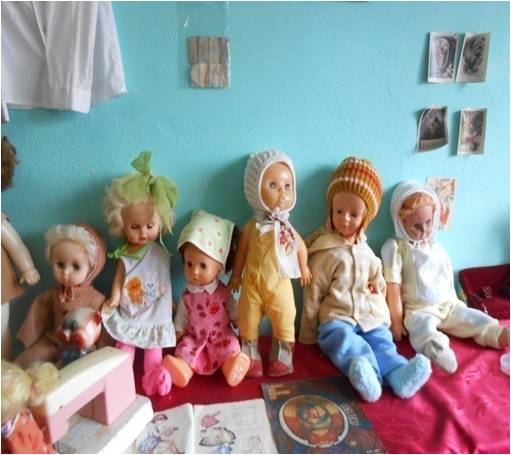 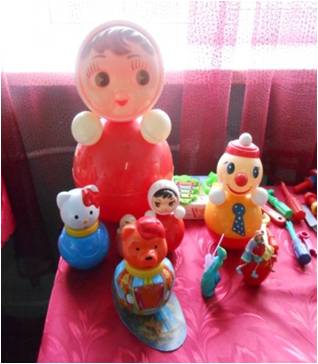 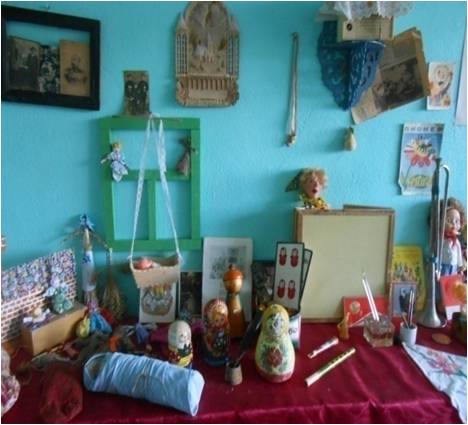 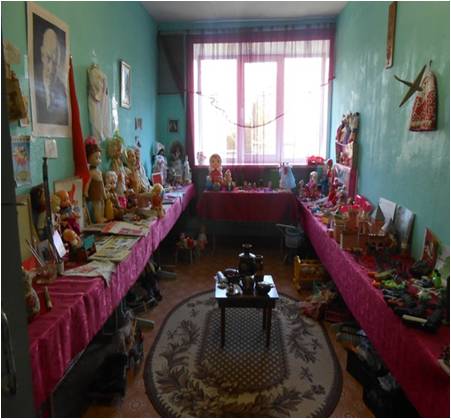 